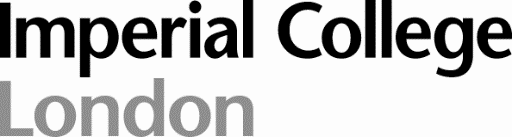 PARTICIPANT PRIVACY INFORMATIONResearch Study Title: A Phase III Multicentre Double Blind Randomised Trial of Celecoxib versus Placebo in Primary Breast Cancer Patients (REACT)MREC Number: MREC04/06/04Protocol Number: C/20/01EudraCT Number: 2004-000049-39Imperial College London is the sponsor for this study based in the United Kingdom. We will be using information from you and your medical records in order to undertake this study and will act as the data controller for this study. This means that we are responsible for looking after your information and using it properly. Imperial College London will keep identifiable information about you for:10 years after the study has finished in relation to data subject consent forms.10 years after the study has completed in relation to primary research data.Further information on Imperial College London’s retention periods may be found at https://www.imperial.ac.uk/media/imperial-college/administration-and-support-services/records-and-archives/public/RetentionSchedule.pdf. A link to Imperial College London’s data protection webpage may be found at https://www.imperial.ac.uk/admin-services/legal-services-office/data-protection/ but this is the notice most applicable to the information provided by participants and therefore takes precedence for all purposes described hereunder.YOUR RIGHTSYour usual statutory rights to access, change or move your information are limited, because of exceptions applicable to some types of research, and also because we need to manage your information in specific, lawful ways in order for the research to be reliable and accurate. If you withdraw from the study, we will keep the information about you that we have already obtained. To safeguard your rights, we will use the minimum personally-identifiable information possible.LEGAL BASISAs a university we use personally-identifiable information to conduct research to improve health, care and services. As a publicly-funded organisation, we have to ensure that it is in the public interest when we use personally-identifiable information from people who have agreed to take part in research.  This means that when you agree to take part in a research study, we will use your data in the ways needed to conduct and analyse the research study.Health and care research should serve the public interest, which means that we have to demonstrate that our research serves the interests of society as a whole. We do this by following the UK Policy Framework for Health and Social Care Research.INTERNATIONAL TRANSFERSThere may be a requirement to transfer information to countries outside the European Economic Area (for example, to a research partner). Where this information contains your personal data, Imperial College London will ensure that it is transferred in accordance with data protection legislation. If the data is transferred to a country which is not subject to a European Commission (EC) adequacy decision in respect of its data protection standards, Imperial College London will enter into a data sharing agreement with the recipient organisation that incorporates EC approved standard contractual clauses that safeguard how your personal data is processed.CONTACT USIf you wish to raise a complaint on how we have handled your personal data or if you want to find out more about how we use your information, please contact Imperial College London’s Data Protection Officer via email at dpo@imperial.ac.uk, via telephone on 020 7594 3502 and via post at Imperial College London, Data Protection Officer, Faculty Building Level 4, London SW7 2AZ citing the ‘REACT Trial in the Faculty of Medicine’. Alternatively, you can contact the NHS team where you were enrolled onto the study and they will direct your queries to the research team. If you are not satisfied with our response or believe we are processing your personal data in a way that is not lawful you can complain to the Information Commissioner’s Office (ICO). The ICO does recommend that you seek to resolve matters with the data controller (us) first before involving the regulator.NHS will collect information from you and your medical records for this research study in accordance with our instructions. NHS will use your name, NHS number, Hospital number, DOB and contact details to contact you about the research study, and make sure that relevant information about the study is recorded for your care, and to oversee the quality of the study. Individuals from Imperial College London and regulatory organisations may look at your medical and research records to check the accuracy of the research study. NHS will pass these details to Imperial College London along with the information collected from you and your medical records. The only people in Imperial College London who will have access to information that identifies you will be people who need to audit the data collection process. The people who analyse the information will not seek to identify you and will not be able to find out your name, Hospital Number, or contact details.NHS will keep identifiable information about you from this study for 10 years after the study has finished. When you agree to take part in a research study, the information about your health and care may be provided to researchers running other research studies in this organisation and in other organisations. These organisations may be universities, NHS organisations or companies involved in health and care research in this country or abroad. Your information will only be used by organisations and researchers to conduct research in accordance with the UK Policy Framework for Health and Social Care Research (https://www.hra.nhs.uk/planning-and-improving-research/policies-standards-legislation/uk-policy-framework-health-social-care-research/). Your information could be used for research in any aspect of health or care, and could be combined with information about you from other sources held by researchers, the NHS or government.  Where this information could identify you, the information will be held securely with strict arrangements about who can access the information. The information will only be used for the purpose of health and care research. It will not be used to make decisions about future services available to you, such as insurance.Where there is a risk that you can be identified your data will only be used in research that has been independently reviewed by an ethics committee.